Městská část Praha 5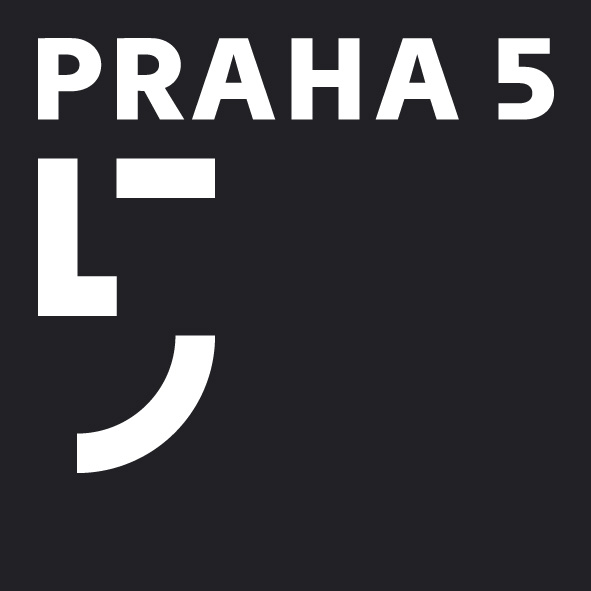 Úřad městské části Praha 5Odbor matrik a státního občanstvíŠtefánikova 13, 15, 150 22  Praha 5telefon: 257 000 111, fax: 257 000 544e-mail: omso@praha5.cz , www.praha5.czIČO: 00063631, DIČ: CZ00063631    č.j.: ……………………..    Žádost o vydání osvědčení pro uzavření manželstvío splnění zákonných požadavků snoubenci pro uzavření platného manželství před orgánem církveŽádáme o vydání osvědčení pro uzavření platného manželství před orgánem církve nebo náboženskou společností .......................................................ve správním obvodu ÚMČ Praha 5, které hodláme uzavřít dne .......................... v místě ............................................................................V Praze dne ...........................  Podpis muže: ....................................  Podpis ženy: ......................................Předloženy tyto doklady:OP/CD/PKP č.:vystavený dne: ………………………………..   v …………………….……….Rodný list vydaný v ………………………………………..…………………dne: …………………............. roč. ………….str. ……..….. p.č. ……….Úmrtní list vydaný v ……………………………………………………….…dne: …………………………….. roč. ………… str. …….….. p.č. ………Rozsudek o rozvodu manželství Obvodního (Okresního) soudu v (pro) …………………………………………………………………..ze dne: …………………………. č.j. ………………………………………... ,který nabyl právní moci dne: …………………………………….…....Doklad o právní způsobilosti k uzavření manželství vydanýdne: ………………………….….. č.j. ……….....................................OP/CD/PKP č.:vystavený dne: …………………………………   v ……………….………………Rodný list vydaný v ………………………..…………………………………...dne: ……………………………… roč. …...…….. str. ….…..…. p.č. ……....Úmrtní list vydaný v …………………………………………………………….dne: ……………………………… roč. ………….. str. …….…. p.č. ………..Rozsudek o rozvodu manželství Obvodního (Okresního) soudu v (pro) ………………………………………………………………………ze dne ……………..……………. č.j. ………………………….………………... ,který nabyl právní moci dne: …………………..………………………..…Doklad o právní způsobilosti k uzavření manželství vydanýdne: ………………………………. č.j. …………………………..…………………Právní nárok žadatelů na vydání osvědčení k uzavření manželství byl ověřen podle § 13 zák. č. 301/2000 Sb. v platném znění.        Žadatelé jsou:  			snoubenci			 zplnomocněný zástupce těchto osobZáznam o vydání osvědčení pro uzavření manželstvípodle ustanovení § 151 zákona č. 500/2004 Sb., správní řád, v platném znění dále jen "správní řád")Odbor matrik a státního občanství Úřadu městské části Praha 5 zcela vyhověl výše uvedené žádosti, neboť byly splněny podmínky zákona č. 301/2000 Sb. o matrikách, jménu a příjmení a o změně některých souvisejících zákonů, v platném znění a vyhlášky č. 207/2001 Sb., v platném znění a dne ............................. rozhodl o vydání osvědčení k uzavření manželství.Datum vydání dokladu: ............................Podle ustanovení § 151 odst. 2 správního řádu se na místo odůvodnění uvádí 
seznam podkladů pro rozhodnutí:doklady totožnosti žadatelů;rodné listy;pravomocný rozsudek o rozvodu manželství, popř. pravomocné rozhodnutí soudu o zrušení partnerství muže - ženy;úmrtní list manžela - manželky;doklad o právní způsobilosti k uzavření manželstvípotvrzení o osobním stavu a bydlištiSprávní poplatek ve výši 500,- Kč byl uhrazen dne ……………………… číslo stvrzenky ………………………….     Doklad převzal žadatel osobně dne: ..............................  podpis žadatele: ...................................     Doklad převzala žadatelka osobně dne: ………………………. podpis žadatelky: ………………………………..Doklad byl zaslán dne: .....................................……………………… žadateli/ce do vlastních rukou.Doručen dne: ………………………………………..Podle ustanovení § 151, odst. 3 správního řádu nabývá rozhodnutí právní moci a právních účinků dnem převzetí dokladu.SOUPIS SOUČÁSTÍ SPISU (podle § 17 správního řádu):ftk rodných listů;ftk dokladů totožnosti žadatelů;ftk osvědčení pro uzavření manželství;ftk pravomocného rozsudku o rozvodu manželství, popř. pravomocného rozhodnutí soudu o zrušení partnerství muže - ženy;ftk úmrtního listu manžela - manželky;doklad o právní způsobilosti muže – ženypotvrzení o osobním stavu a bydlištiplná moc.....................................................................................Jméno, příjmení, podpis matrikářky, otisk úředního razítkaMužŽenaJméno (jména) a příjmeníRodné příjmeníDatum narozeníRodné číslo    Místo narození    Občan ČR (obec, okres)    Cizinec (obec, stát)Osobní stavStátní občanstvíTrvalé bydlištěObčan ČR (ulice/část obceč. popisné/č. orientačníobec, okres)Cizinec (ulice/část obce,č. popisné/č. orientační,obec, stát)